Publicado en  el 20/01/2014 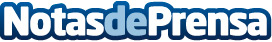 El Patronato del Museo de Altamira aprueba la realización de visitas experimentales a la cuevaDatos de contacto:Ministerio de CulturaNota de prensa publicada en: https://www.notasdeprensa.es/el-patronato-del-museo-de-altamira-aprueba-la_1 Categorias: Historia http://www.notasdeprensa.es